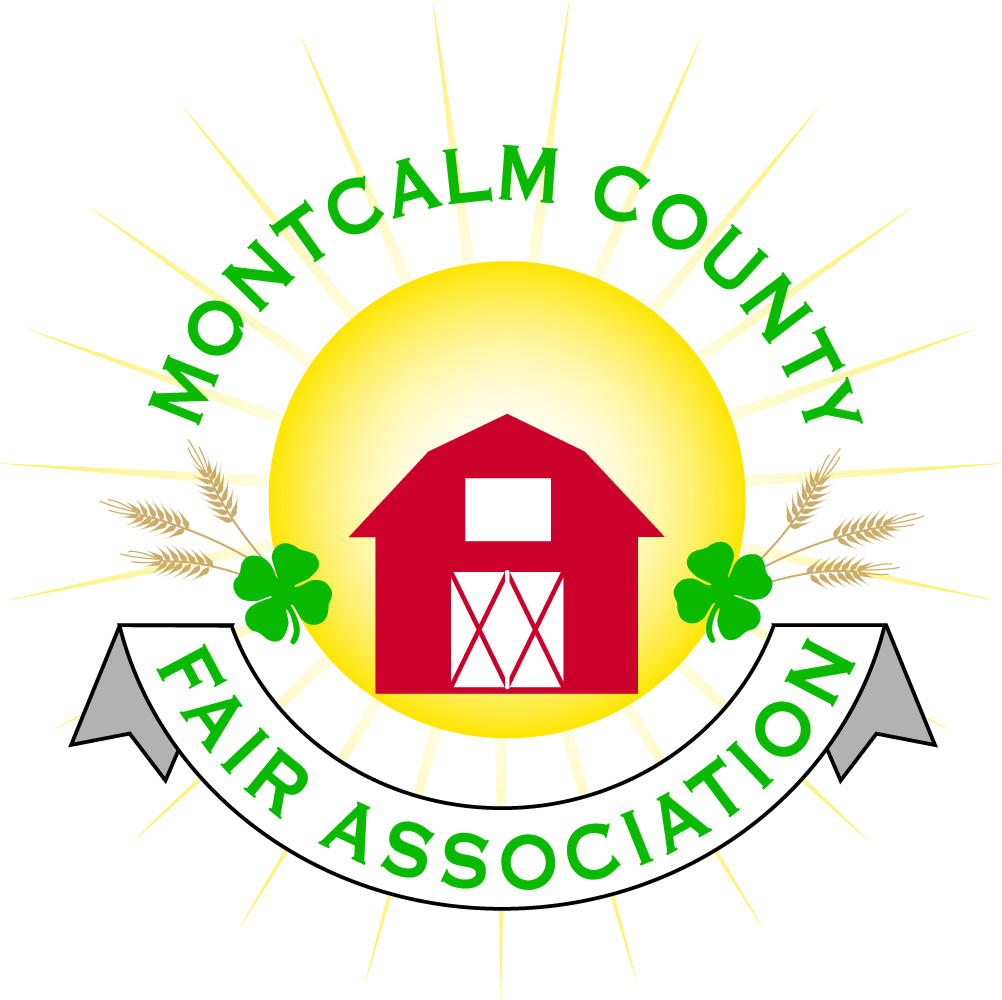 Montcalm County Fair Association Board Meeting6 February 2023Montcalm County Fairgrounds, Greenville, MIThe meeting was called to order at 7:02 pm by Todd Hetherington and the Pledge of Allegiance and 4-H Pledge were recited.Board members present:Officers:  President Todd Hetherington, 1st Vice President Jason Nadeau, 2nd Treasurer Lisa Johnson, and Secretary Tammi JahnkeDirectors:  Brad Heft, Shaun Hyde, Amber Ryan, Amanda Wall,  Shirley Dean, Joe Minkel, Tom Aldridge, Sunni Haglund and Dan Ryan.Directors Absent:  Doug Jackson, Vice President Becka Merren,Others present were:Katie Johnson – Rental CoordinatorSunni Haglund – MSUE PCGuests:  Jackie Nadaeu.. Nikki Chafin, Mary Gee, Michelle Nitengale, and Dave (Poorman Pullers – Mini Mods).Secretary Minutes from 9 January 2022 presented by Tammi Jahnke.  Motion to approve made by Lisa Johnson.  Second by Shaun Hyde.  Motion passed to place minutes on file.Financials presented through the end of December 2022 by Treasurer Lisa Johnson.  Motion to approve financials through the end of December 2022 by Jason Nadeau.  Second by Shaun Hyde.  Motion passed to place financials on file.    Guest CommentsDave Harper addressed board regarding Poorman Pullers Mini Mods grandstand event at fair.Extension Office: Sunni Haglund reported that office is using mostly social media to get information out to clubs, along with emails.  Asked if there was any other source recommended.  Shirley Dean advised that she and Jennifer Senn are working on adding a page to the fair page that provides more links to what’s happening with the 4-H and MSUE.  Sunni is preparing an inventory of bulletins in the office and will make available to club leaders and admins. 4-H CCC is collecting items for DeVos Children’s Hospital thru the end of March 2023.  To be delivered in time for Easter.Executive Committee:Met following January 2023 meeting to approve previous minutes from December 2022.Budget & Audit Committee:Did not meet.Bylaws: Committee has been meeting.  See attached minutes.Buildings, Grounds, Camping & Construction Committee:Camping reservations opening online on March 1st.Committee will assist with working on a Revitalization Plan to assist with the MDARD Grant application being prepared.Rental Committee:Katie Johnson reported on the rental activities to date for the month of  January 2023, very slow, no events at fairgrounds, but is receiving calls.EWHA requests booking a show for the 1st weekend in June 3, 2023.  Jason Nadeau made a motion to approve.  Second by Amber Ryan.  Motion passed.  Judges:Amanda Wall advised that Judges Committee met and delegated duties. Livestock/Agriculture – Bio-Security:See minutes provided and attached.No additional reports. Concessions, Commercial Exhibits & Grandstand:Current Fair Grandstand Events are:Monday Antique TractorsTuesday Micro-wrestlingWednesday – openThursday – MiniModsFriday – MidMichigan Truck PullersSaturday – Demo DerbyFairbook & ShoworksNo report.Awards/Trophies:Amanda Wall reported that she met with Holly Esterling.  Advised that ribbons are done, still need to order Grand Champion Showmanship Award.Marketing & Fundraising Committee:See minutes provided for January 2023 meeting.Jackie Nadeau presented questions as follows:Budget for Haunted Barn in October 2022 was $600.  Jackie asked if it could be increased to $1,200 for 2023.  Motion made by Amber Ryan.  Second by Joe Minkel.  Motion passed.Jackie Nadeau requested that their committee be allowed to start a TikTok account in the name of the fair.  Amber Ryan made a motion to approve TikTok.  Second by Dan Ryan.  Motion passed with Amanda Wall, Shirley Dean and Tammi Jahnke opposed.  Sunni Haglund abstained.Jackie Nadeau advised that there is a Montcalm County Fair Instagram account that we do not have access or control over.  No board members are aware of who set it up.Michelle Nitengale advised that in another month the livestock office will be the  closest for internet connection (to M-91).  She and Mary Gee are requesting that we pursue better internet at the fairgrounds.  Lisa Johnson will contact Doug Jackson to take the lead with Spectrum about internet, if not Doug, Joe Minkel has agreed to assist.Accessibility Committee: Melissa Eldridge and Michelle Nitengale are working on this part of the Fair Revitalization Plan.Kids Day:Committee is working on ideas, but haven’t met.Old Business: Joe Minkel received an email from Home City Ice with quotes.  Ice chests need to be sitting on solid ground or concrete.  Drop off on 15th of June, pick up on the 26th or 27th, $320 rental 1st freezer, $160 rental 2nd, $140 deliver charge, plus cost of bags.  Freezer holds 160 20# bags.  Amber Ryan roughed out the math and potentially would profit $1,000 per freezer at $8 per 20# bag.  Tabled to March 6, 2023 meeting.New Business: Motion by Amber Ryan to pursue the MDARD grant for $100,000 with a match of $50k.  Support by Lisa Johnson.  Motion carried.Greenville Community Foundation Grant.  Shirley Dean would like to apply for it for the Kids Day and fair activities that are educational.  Lisa Johnson made a motion that we approve Shirley Dean to apply for the GCF grant to cover the cost of the reading for rides and educational activities at the fair.  Support by Dan Ryan.  Motion passed.Amanda Wall asked about the building at the old Klackles.  Jason Nadeau advised that Building and Grounds is negotiating on it.Jason Nadeau won $100 at MAFE on behalf of MCFA and will bring at the next meeting.Sunni Haglund has concerns as to how to refrigerate the poultry after processing for the auction.  Several suggestions were provided.  Sunni to check into.Motion made by Jason Nadeau to adjourn. Support by Amanda Wall.  Meeting adjourned at 8:25 pm.Respectfully submitted by Tammi Jahnke, SecretaryNext Meeting Dates:Regular Meeting – 6 March 2022 at 7:00 PMAt Ash Building, Montcalm County Fairgrounds,Greenville, MichiganALL Fair Committee Members and interested 4-H Volunteers/Membersare invited to attend.